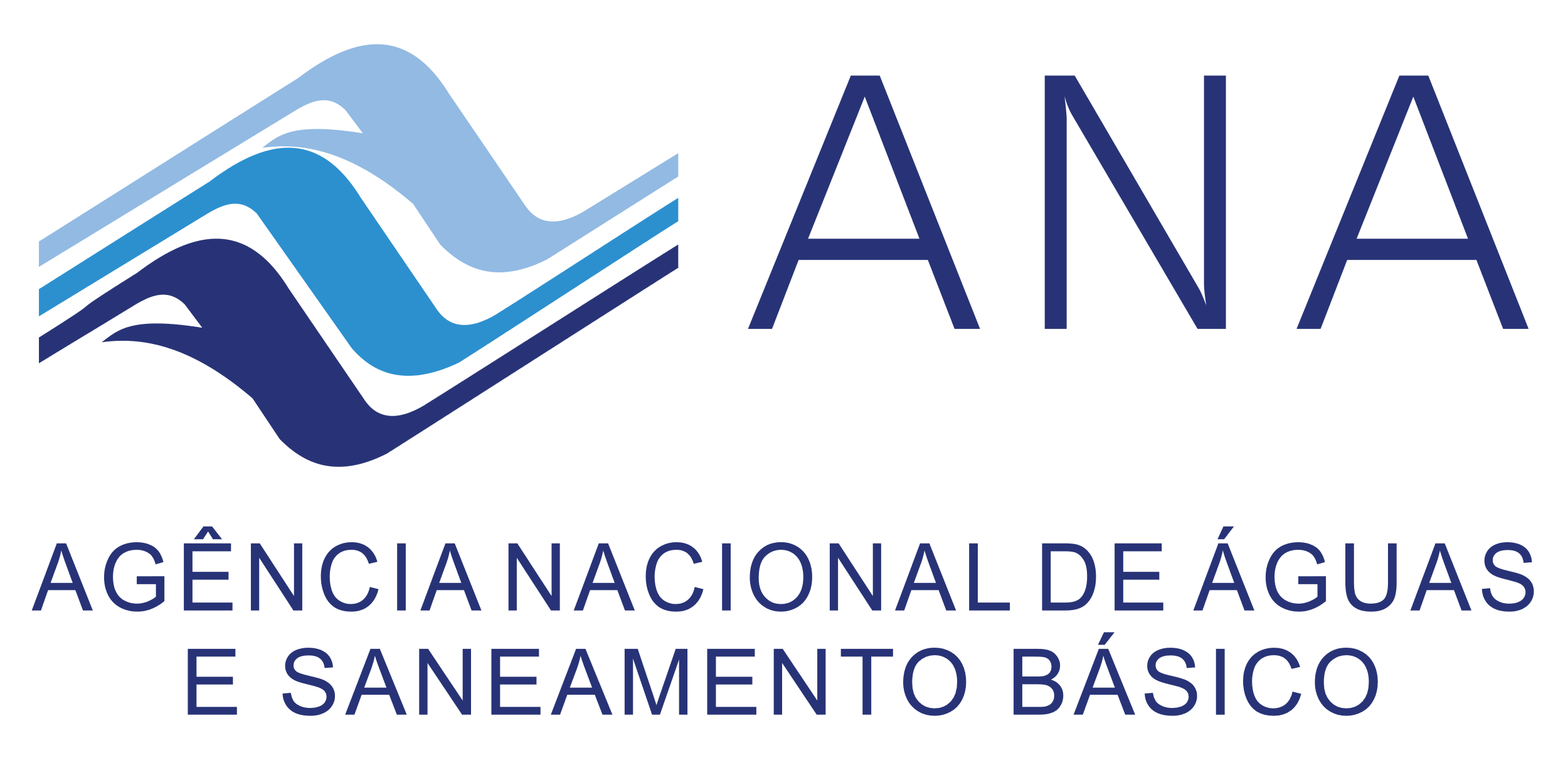 Os itens em vermelho devem ser preenchidos pelos Estados.MODELO PARA COMPROVAÇÃO DOS CRITÉRIOS I A VI – META SEGURANÇA DE BARRAGENSCritériosCritériosPONTUAÇÃONOTAOBSERVAÇÕESI a IVMelhoria de completude dos dados no SNISB em 10% das barragens cadastradas em 07/01/20221,5 (não está incluso a pontuação extra)(Inserir aqui a nota que o Estado considera ter atingido, incluindo a pontuação extra quando pertinente)(inserir aqui as justificativas para a nota considerada atingida pelo Estado, incluindo a porcentagem de barragens com melhoria)VRegulamentos publicados1(Inserir aqui a nota que o Estado considera ter atingido)(inserir aqui as justificativas para a nota considerada atingida pelo Estado, incluindo os números do(s) regulamento(s) e links de acesso)VIPreencher, até 28 de fevereiro de 2023, o formulário com informações para o Relatório de Segurança de Barragens0,2(Inserir aqui a nota que o Estado considera ter atingido)(inserir aqui as justificativas para a nota considerada atingida pelo Estado)VIObter informações, via Ofício enviado à Defesa Civil, sobre incidentes e acidentes com barragens sob sua fiscalização, e disponibilizá-las no formulário citado acima.0,3(Inserir aqui a nota que o Estado considera ter atingido)(inserir aqui as justificativas para a nota considerada atingida pelo Estado, incluindo número do ofício enviado)VIElaborar Relatório de Segurança de Barragens Estadual3(Inserir aqui a nota que o Estado considera ter atingido)(inserir aqui as justificativas para a nota considerada atingida pelo Estado, incluindo link de acesso para o relatório)Quantidade de barragens cadastradas em 07/01/2022(inserir aqui a quantidade total de barragens cadastradas em 7/01/22)Quantidade de barragens com melhoria na completude em 2022(inserir a quantidade total de barragens com melhorias na completude em 2022)